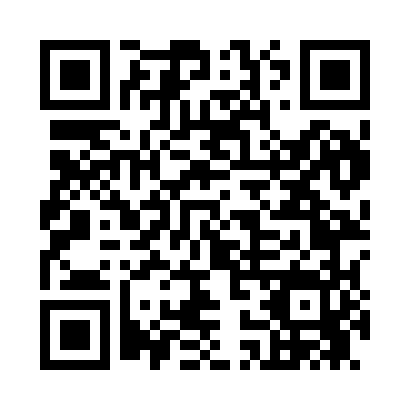 Prayer times for Amsden, Ohio, USAWed 1 May 2024 - Fri 31 May 2024High Latitude Method: Angle Based RulePrayer Calculation Method: Islamic Society of North AmericaAsar Calculation Method: ShafiPrayer times provided by https://www.salahtimes.comDateDayFajrSunriseDhuhrAsrMaghribIsha1Wed5:046:301:305:228:319:582Thu5:026:291:305:238:329:593Fri5:016:281:305:238:3310:004Sat4:596:261:305:238:3410:025Sun4:576:251:305:248:3510:036Mon4:566:241:305:248:3610:057Tue4:546:231:305:248:3710:068Wed4:536:221:305:258:3810:089Thu4:516:211:305:258:3910:0910Fri4:506:191:305:258:4110:1011Sat4:486:181:305:258:4210:1212Sun4:476:171:305:268:4310:1313Mon4:456:161:305:268:4410:1514Tue4:446:151:305:268:4510:1615Wed4:436:141:305:278:4610:1816Thu4:416:131:305:278:4610:1917Fri4:406:131:305:278:4710:2018Sat4:396:121:305:278:4810:2219Sun4:376:111:305:288:4910:2320Mon4:366:101:305:288:5010:2421Tue4:356:091:305:288:5110:2622Wed4:346:081:305:298:5210:2723Thu4:336:081:305:298:5310:2824Fri4:326:071:305:298:5410:2925Sat4:316:061:305:298:5510:3126Sun4:306:061:305:308:5610:3227Mon4:296:051:315:308:5610:3328Tue4:286:041:315:308:5710:3429Wed4:276:041:315:318:5810:3530Thu4:266:031:315:318:5910:3731Fri4:256:031:315:319:0010:38